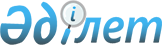 Об утверждении Плана мероприятий по реализации договоренностей, достигнутых в ходе официального визита Президента Республики Казахстан Назарбаева Н.А. в Российскую Федерацию 18-20 июня 2000 годаПостановление Правительства Республики Казахстан от 9 августа 2000 года N 1226

      В целях дальнейшего поступательного развития всестороннего сотрудничества между Республикой Казахстан и Российской Федерацией Правительство Республики Казахстан постановляет: 

      1. Утвердить прилагаемый План мероприятий по реализации договоренностей, достигнутых в ходе официального визита Президента Республики Казахстан Назарбаева Н.А. в Российскую Федерацию 18-20 июня 2000 года (далее - План мероприятий). 

      2. Центральным исполнительным органам Республики Казахстан и заинтересованным организациям (по согласованию) принять необходимые меры по выполнению поручений, предусмотренных Планом мероприятий, и о результатах ежеквартально информировать Министерство иностранных дел Республики Казахстан. 

      3. Министерству иностранных дел Республики, Казахстан информировать Правительство Республики Казахстан о ходе выполнения Плана мероприятий по итогам третьего и четвертого кварталов 2000 года. 

      4. Настоящее постановление вступает в силу со дня подписания. 

 

     Премьер-Министр  Республики Казахстан 

                                             Утвержден                                             постановлением Правительства                                             Республики Казахстан                                             от 9 августа 2000 года N 1226  



 

                                План               мероприятий по реализации договоренностей,           достигнутых в ходе официального визита Президента           Республики Казахстан Назарбаева Н.А. в Российскую                   Федерацию 18-20 июня 2000 года ---------------------------------------------------------------------------1!                  2                  !    3     !        4---------------------------------------------------------------------------N!            Мероприятие              !Сроки     !  Отечественные !                                     !исполнения!    исполнители--------------------------------------------------------------------------        1. По совместному заявлению Президентов Республики Казахстан                           и Российской Федерации---------------------------------------------------------------------------1 Проработать вопрос о финансировании  До 15      Министерство энергетики,   проекта увеличения пропускной        сентября   индустрии и торговли  способности нефтепровода Атырау-     2000 года  Республики Казахстан,   Самара                                          Национальная компания по                                                   транспортировке нефти                                                   "КазТрансОйл"                                                  (по согласованию)2 Сформировать национальную часть      До 15      Министерство обороны,  Межгосударственной комиссии по       сентября   Министерство энергетики,  военно-экономическому со-            2000 года  индустрии и торговли,  трудничеству (МКВЭС) государств-                Министерство экономики  участников Содружества Независимых              Республики Казахстан  Государств3 Подготовить и внести в Правительство До 15      Министерство обороны,      Республики Казахстан предложения по  декабря    Министерство энергетики,  дальнейшей интеграции предприятий    2000 года  индустрии и торговли,     оборонно-промышленного комплекса                Министерство экономики  Казахстана и России                             Республики Казахстан           2. По Меморандуму между Республикой Казахстан и                   Российской Федерацией о дальнейшем развитии сотрудничества по                вопросам обеспечения функционирования комплекса "Байконур" 4 Рассмотреть вопрос о целесообраз-    До конца   Аэрокосмический  ности продления срока аренды         2000       комитет Министерства  комплекса "Байконур" Российской      года       энергетики, индустрии   Федерацией                                      и торговли, Министерство                                                  финансов, Министерство                                                   юстиции, Министерство                                                  иностранных дел                                                            Республики Казахстан5 Провести совместные исследования     Постоянно  Министерство природных  по вопросам экологической без-                  ресурсов и охраны   опасности при эксплуатации                      окружающей среды,   ракетно-космической техники на                  Аэрокосмический комитет   космодроме и информирование                     Министерства энергетики,  общественных организаций и                      индустрии и торговли,   населения о принимаемых мерах                   Министерство культуры,  в области охраны окружающей среды               информации и обществен-                                                  ного согласия Республики                                                   Казахстан6 Принять необходимые меры по          До конца   Таможенный комитет   упрощению процедур таможенного       2000 года  Министерства государ-   оформления товаров, ввозимых                    ственных доходов  (вывозимых) на комплекс "Байконур"              Республики Казахстан   для обеспечения его функционирования7 Подготовить предложения по           До 1       Министерство труда и   урегулированию вопросов трудо-       декабря    социальной защиты   устройства, занятости, социального   2000 года  населения, Министерство  обеспечения персонала космодрома и              финансов Республики   жителей города Байконыр с учетом                Казахстан   особенностей законодательств   Казахстана и России, включая   финансовое обеспечение и механизм   реализации социальных гарантий   граждан Казахстана и России,   проживающих и/или работающих на   комплексе "Байконур"8 Обеспечить участие предприятий и     Постоянно  Аэрокосмический комитет    организаций Казахстана в                        Министерства энергетики,   космической деятельности,                       индустрии и торговли   осуществляемой при использовании                Республики Казахстан  комплекса "Байконур", включая   совместные проекты9 Подготовить предложения по внесению  До 1       Министерство юстиции,   дополнений и изменений и действующую ноября     Аэрокосмический комитет  договорно-правовую базу функцио-     2000 года  Министерства энергетики,  нирования комплекса "Байконур" с                индустрии и торговли,   целью ее совершенствования                      Министерство иностранных                                                  дел Республики Казахстан10 Провести работу по вопросу исполь-  До конца   Министерство транспорта   зования воздушного пространства     2000 года  и коммуникаций     Республики Казахстан и радио-                  Республики Казахстан   частотного спектра при запусках с   космодрома "Байконур" и посадке    космических аппаратов                   3. Подготовка документов к подписанию 11 Договор между Республикой Казахстан До 15      Министерство внутренних   и Российской Федерацией о сотруд-   сентября   дел Республики Казахстан   ничестве в борьбе с преступностью   2000 года12 Программа сотрудничества Республики До 15      Министерство культуры,    Казахстан и Российской Федерации в  сентября   информации и обществен-   гуманитарной сфере на 2000-2002     2000 года  ного согласия Республики   годы                                           Казахстан13 Декларация между Республикой        До 15      Министерство иностранных   Казахстан и Российской Федерацией   сентября   дел Республики Казахстан   о сотрудничестве на Каспийском      2000 года   море14 Соглашение между Республикой        До 15      Министерство иностранных   Казахстан и Российской Федерацией   сентября   дел Республики Казахстан   об открытии Консульства Республики  2000 года   Казахстан в городе Астрахани и    Консульства Российской Федерации в   городе Уральске15 Дополнение к Соглашению между       До 15      Министерство иностранных   Правительством Республики Казахстан сентября   дел Республики Казахстан   и Правительством Российской         2000 года   Федерации об условиях размещения и    обслуживания дипломатических     представительств и консульских    учреждений Республики Казахстан в   Российской Федерации и Российской    Федерации в Республике Казахстан от   12 октября 1998 года16 Соглашение между Правительством     До 15      Агентство Республики   Республики Казахстан и Правитель-   сентября   Казахстан по делам   ством Российской Федерации о        2000 года  туризма и спорта   сотрудничестве в области туризма17 Соглашение между Правительством     До 15      Министерство обороны   Республики Казахстан и Правитель-   сентября   Республики Казахстан   ством Российской Федерации о        2000 года   компенсации за технику и вооружение,   выведенные на территорию Российской    Федерации с испытательного полигона    Эмба, расположенного на территории    Республики Казахстан18 Меморандум между Правительством     До 15      Министерство энергетики,   Республики Казахстан и Правитель-   сентября   индустрии и торговли    ством Российской Федерации о        2000 года  Республики Казахстан   сотрудничестве в области топливно-   энергетического комплекса19 Соглашение между Правительством     До 15      Министерство обороны   Республики Казахстан и Правитель-   сентября   Республики Казахстан   ством Российской Федерации о        2000 года   порядке взаимодействия в случае    возникновения аварий при про-   ведении боевых работ на территории    Российской Федерации, прилегающей    к территории Республики Казахстан20 Соглашение между Правительством     До 15      Министерство энергетики,   Республики Казахстан и Правитель-   сентября   индустрии и торговли   ством Российской Федерации о        2000 года  Республики Казахстан   производственной кооперации21 Соглашение между Правительством     До 1       Министерство государ-   Республики Казахстан и Правитель-   октября    ственных доходов,   ством Российской Федерации о        2000 года  Министерство финансов    принципах взимания косвенных                   Республики Казахстан   налогов во взаимной торговле                       4. Форма завершения22 Информирование Правительства        До 10      Министерство иностранных    Республики Казахстан об итогах      января     дел Республики Казахстан   выполнения настоящего Плана         2001 года   мероприятий по итогам 2000 года     (Специалисты: Мартина Н.А.,                   Петрова Г.В.)
					© 2012. РГП на ПХВ «Институт законодательства и правовой информации Республики Казахстан» Министерства юстиции Республики Казахстан
				